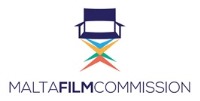 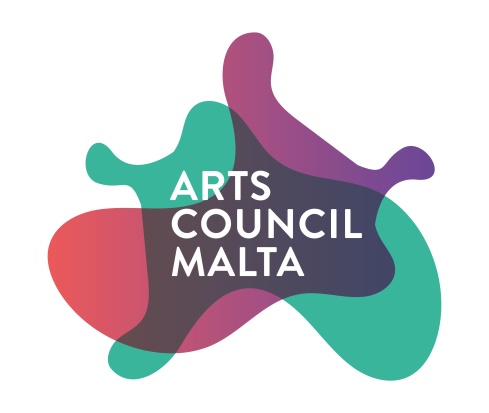 Film Distribution Grants ProgrammeANNEX 2: FINANCIAL DETAILS OF THE APPLICANTSignature: ……………….............….....                                                                 Date: ……….……………….1. Bank Identification Form1. Bank Identification Form1.1 Name of account holder (company)1.2 Address of account holder (company)Street:   Town:Postcode: 2. Bank Details Of Account Holder2. Bank Details Of Account Holder2.1 Name of bank2.2 Name of branch2.3 Address of branchStreet:     Town:Postcode: 2.4 IBAN number